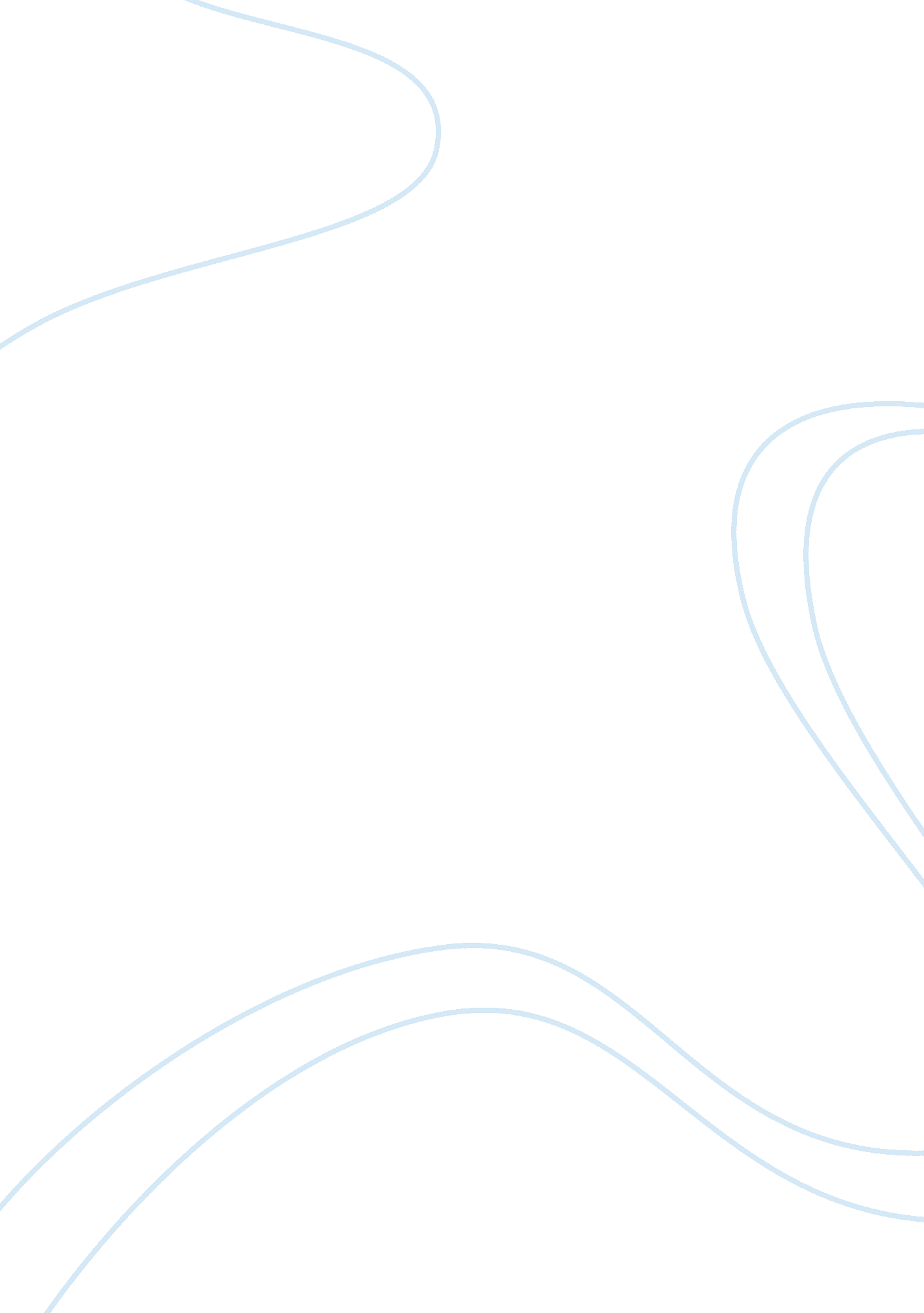 Structure of protein essayBusiness, Strategy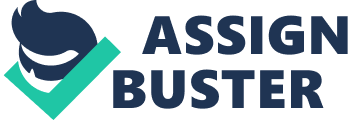 Predicting the 3-dimensional construction of a protein from its additive sequence is a great challenge in the current computational biological science. The job can be described as the anticipation of the 3-dimensional construction of a protein from its amino acid sequence or the anticipation of a protein ‘ s third construction from its primary construction. There are two methods for protein construction anticipation: the experimental methods and the computational methods. In the interim, there are two chief experimental methods available for protein construction anticipation: X-ray crystallography and atomic magnetic resonance ( NMR ) . Unfortunately, these methods are non efficient plenty because they are expensive and time-consuming. 1 As a consequence ; there is a bad demand for a fast and dependable computational method to foretell constructions from protein sequences, particularly because the figure of completely-sequenced genomes is turning really fast. There are three chief computational methods for protein construction anticipation which depends chiefly on the per centum of similarity of the input protein sequence with other bing sequences in the database. First is homology mold, besides known as comparative mold, which is used when there is a similarity between the mark sequence and the sequences of already exist proteins in protein database. 2 Second is Fold acknowledgment, besides known as protein threading, which is an opposite of protein folding job. It based on the fact that the figure of new folded protein construction is non turning fast comparing to the figure of new protein sequences, which leads to the observation that any new predicted construction will be about folded to an bing construction in the database. Ab initio is a anticipation method that seeks to foretell the third construction of a protein from its amino acerb sequence entirely -without cognition of similar creases. It has been called by several names like de novo mold, free mold or physics-based modeling. 3 It based on the thermodynamic hypothesis which states that the third construction of the protein is the conformation with the lowest free energy. 4 Ab initio mold, nevertheless, is disputing for the undermentioned grounds. First, there is a immense figure of proteins that have no homology with any of the known construction proteins. Second, some proteins which show high homology with other proteins have different constructions. Third, comparative mold does non offer any perceptual experience of why a protein adopts a specific structure. 5A successful Bachelor of Arts initio method for protein construction anticipation depends on a powerful conformational hunt method to happen the minimal energy for a given energy map. Molecular Dynamics ( MD ) , Monte Carlo ( MC ) and Genetics Algorithm ( GA ) are common methods to research protein conformational hunt infinite. In this paper, we introduce an Bachelor of Arts initio protein construction anticipation method utilizing an altered harmoniousness hunt algorithm as a conformational hunt tool which will be the first effort to utilize HSA in this job. Materials and Methods Materials We used SMMP energy map which is a modern bundle for simulation of proteins. 6 A set of energy minimisation modus operandis and modern Monte Carlo algorithms are used with two different parametric quantity sets to cipher the internal energy: ECEPP/2 potency, ECEPP/3 potency. We tested our algorithm on a little protein called Met-enkephalin which has five Amino acids. Problem representation We represented the protein sequence as a vector of tortuosity angles ( Fig. 1 ) which includes both chief concatenation angles ( F, ? , ? ) and side concatenation angles ( X1, X2, … , Xn ) . Initialy, a conformation of angles is generated indiscriminately within the interval [ -p, P ] and passed to the harmoniousness memory to be optimized by the altered Harmony Search Algorithm. Harmony Search Algorithm The HS algorithm is a metaheuristic algorithm miming the improvisation procedure of instrumentalists. In the procedure, each instrumentalist plays a note for happening a best harmoniousness all together. 7 Likewise, each determination variable in optimisation procedure has a value for happening a best vector all together. The harmoniousness hunt consists of four stairss: Step1. Initialize Harmony parametric quantities like the HM, PAR and HMCR. Step2. Improvise a new harmoniousness from HM. Step3. If the new harmoniousness is better than minimal harmoniousness in HM, include the new harmoniousness in HM, and exclude the minimal harmoniousness from HM. Step4. If stopping standards is non satisfied, travel to Step 2. Adapted Harmony Search AlgorithmWe introduced an altered Harmony Search algorithm ( Fig. 2 ) which introduced a new strategy for choosing the two chief parametric quantities of HSA ; PAR and HMCR utilizing a fake tempering. Our new method starts by picking a protein sequence from the protein sequence database so represents this protein as a vector of tortuosity angles and base on balls it to the harmoniousness memory which will be retrieved by AHSA for optimisation to minimise the energy. A new harmoniousness vector is improvised based on random choice, memory consideration and pitch accommodation. The new strategy of choosing Harmony parametrs allows PAR to diminish and HMCR to increase during the optimazaion procedure of the altered Algorithm. We proposed the following two equations to accommodate PAR and HMCR respictively: PAR = PAR * Exp [ – acrylonitrile-butadiene-styrene ( best energy ) / Tn ] HMCR = HMCR + ( 1-HMCR ) * ( 1-Exp [ – acrylonitrile-butadiene-styrene ( best energy ) / Tn ] )Where Tn starts with a high value 1000000 and lessenings by a little value a within the interval [ 0. 0005, 0. 05 ] . Adapting the two parametric quantities PAR and HMCR continues until make the value of PAR = 0. 05 and HMCR= 0. 95. Consequences and treatment Testing our altered algorithm on the Met-enkephalin protein shows good consequences compared to the plants of the research workers working on the same protein. Table 1 shows the consequences with comparing to the old plants. With parametric quantities: harmoniousness memory = 10, PAR = 0. 20, HMCR = 0. 85, our method can happen the best energy after 1000000 loops. Adapting the two parametric quantities PAR and HMCR during the optimisation procedure aid forestall the plan stuck in local optima. 